                                  РОССИЙСКАЯ ФЕДЕРАЦИЯ
                                СОБРАНИЕ ПРЕДСТАВИТЕЛЕЙСЕЛЬСКОГО ПОСЕЛЕНИЯ ТроицкоеМУНИЦИПАЛЬНОГО РАЙОНА СЫЗРАНСКИЙСАМАРСКОЙ ОБЛАСТИвторого созыва                                                РЕШЕНИЕот 26 февраля   2015 года           № 3О схеме одномандатных избирательных округов для проведения выборов депутатов  Собрания представителей  сельского поселения Троицкое муниципального района Сызранский Самарской области В соответствии со статьей 18 Федерального закона от 12 июня 2002 года  № 67-ФЗ «Об основных гарантиях избирательных прав и права на участие в референдуме граждан Российской Федерации», статьей 19 Закона Самарской  области от 08 июня 2006 года № 57-ГД «О выборах депутатов представительного органа муниципального образования», Собрание представителей сельского поселения Троицкое муниципального района Сызранский Самарской областиРЕШИЛО:1. Утвердить прилагаемую схему одномандатных избирательных округов для проведения выборов депутатов Собрания представителей сельского поселения Троицкое муниципального района Сызранский Самарской области сроком на 10 (десять) лет.2. Опубликовать схему одномандатных избирательных округов для проведения выборов депутатов Собрания представителей сельского поселения Троицкое муниципального района Сызранский Самарской области, включая ее графическое изображение, в газете « Красное Приволжье» и газете  « Троицкий Вестник»Глава сельского поселения Троицкое                                             муниципального района СызранскийСамарской области                                                                        В.И.Торяник                                                                                            Приложение                                                                                              к  решению Собрания  представителей                                                                                   сельского поселения Троицкое № 3 от 26.02.2015г.Схемаодномандатных избирательных округов для проведения выборов депутатов Собрания представителей сельского поселения Троицкое муниципального района Сызранский  Самарской областиодномандатный избирательный округ № 1 Границы округа:С. Троицкое: улицы: Заречная, Специалистов.Пос. ПередовойМесто нахождения окружной избирательной комиссии: г. Сызрань, ул. Советская, 41 «а».(84 избирателя)одномандатный избирательный округ № 2 Границы округа:С. Троицкое -  улицы: Бр. Варваричевых, Бр. Ларюшкиных, Советская – дома с № 83 по № 95 (нечетная сторона).Место нахождения окружной избирательной комиссии: г. Сызрань, ул. Советская, 41 «а».(77 избрателей)одномандатный избирательный округ № 3Границы окрга:С. Троицкое -  улица Советская – дома с № 1 по № 81 ( нечетная сторона). Место нахождения окружной избирательной комиссии: г. Сызрань, ул. Советская, 41 «а».(79 избирателей)одномандатный избирательный округ № 4 Границы округа:С. Троицкое - улица Советская – дома с № 2 по № 88 (четная сторона).Место нахождения окружной избирательной комиссии: г. Сызрань, ул. Советская, 41 «а».( 74 избирателей)одномандатный избирательный округ № 5Границы округа:С. Троицкое - улица Ульяновская –  дома с № 1 по № 11 (нечетная сторона),Дома с № 35 по 56 «А».Место нахождения окружной избирательной комиссии: г. Сызрань, ул. Советская, 41 «а».(84 избирателей)одномандатный избирательный округ № 6 Границы округа:С. Троицкое – улицы: Ленина – дома с № 7 по № 12; Ульяновская – дома с № 2 по № 10 (четная сторона), дома с № 12 по 34.Место нахождения окружной избирательной комиссии: г. Сызрань, ул. Советская, 41 «а».(82 избирателя)одномандатный избирательный округ № 7 Границы округа: С. Троицкое – улица  Петра Захарова – дома с № 3 по № 12.Место нахождения окружной избирательной комиссии: г. Сызрань, ул. Советская, 41 «а».(78 избирателей)одномандатный избирательный округ № 8Границы округа:С. Троицкое - улицы: Бр.Краснеевых – дома № 4, № 5, дома с № 8 по № 17; Ленина – дома с № 1 по № 6; Петра Захарова – дома № 1, № 2.Место нахождения окружной избирательной комиссии: г. Сызрань, ул. Советская, 41 «а».(78 избирателей)одномандатный избирательный округ № 9 Границы округа:С. Троицкое -  улицы: Бр. Краснеевых – дома № 1, № 2, № 3, № 6, № 7;         70 лет Октября.Место нахождения окружной избирательной комиссии: г. Сызрань, ул. Советская, 41 «а».(82 избирателя)одномандатный избирательный округ № 10Границы округа:Село Надеждино, деревни: Черемоховка, Кучуговка, ОсиновкаМесто нахождения окружной избирательной комиссии: г. Сызрань, ул. Советская, 41 «а».(71 избиратель)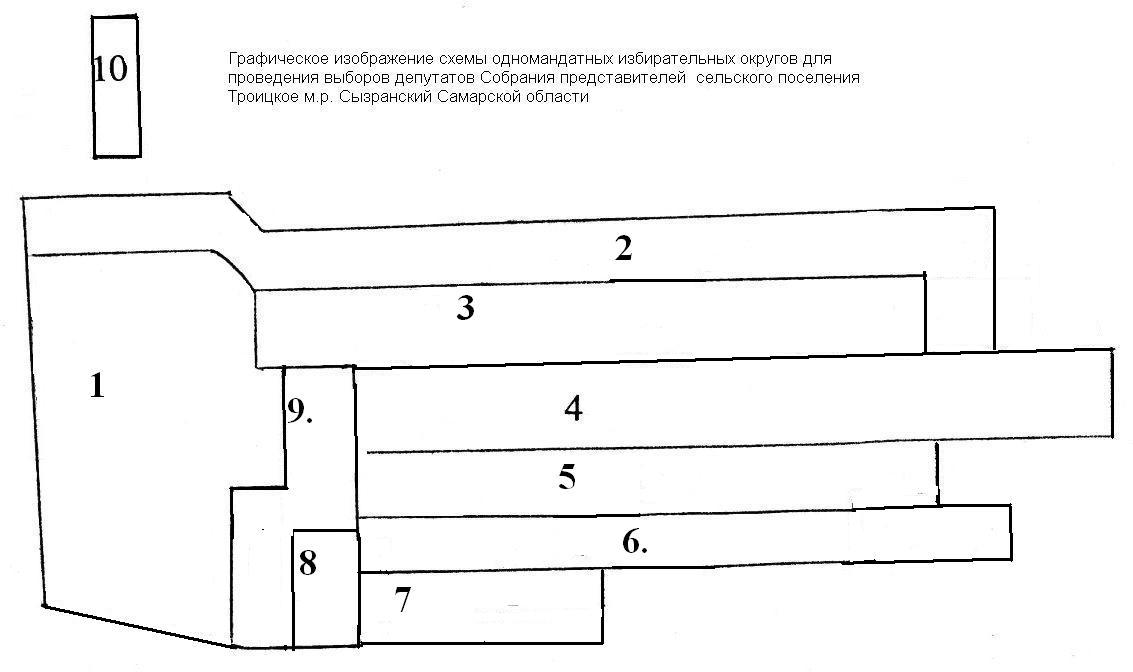 